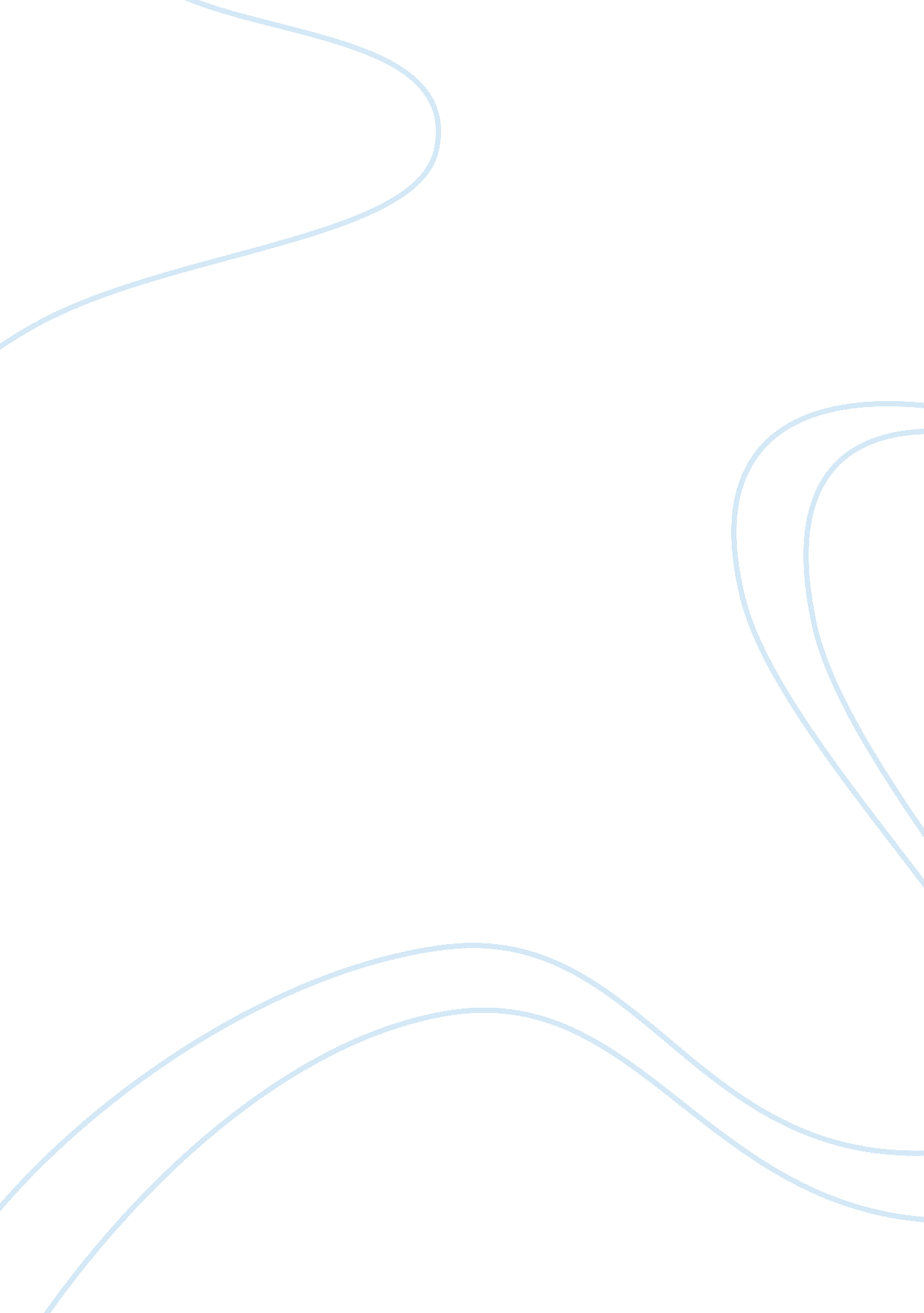 Achievements and career goals of studying respiratory care (therapy)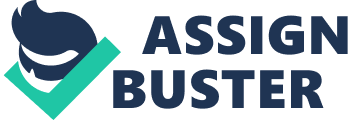 Achievements and Career Goals of Studying Respiratory Care (Therapy) Respiratory therapy refers to the diagnostic evaluation, emergency care, and long-term treatment of patients with cardiorespiratory disorders and the health care specialists responsible for respiratory care are the respiratory therapist and physician (Swanson, 293). As an aspiring respiratory therapist in the future, my career goals involve the provision of superior health care and assistance to the patients sufferring from cardiorespiratory illnesses as well as to be a health professional who serve to create a positive difference in the life of each patient. My decision to become a respiratory therapist started when I was working as a certified nursing attendant. I felt the need to care and help my patients more, aside from assisting them with their activities of daily living. I have been working as a certified nursing attendant since April 2008. The relevance of my previous work to the health care field has made me acquire a lot of achievements. As a certified nursing attendant, my daily interaction with patients and physicians has provided extensive knowledge of information and techniques needed to diagnose human disorders. I have also a strong knowledge of underlying principles and processes of professional customer and personal services. Through hospital experience, I had achieved understanding of some uncommon knowledge of principles and method of teaching and training. My educational background as well and the daily patient interaction I had with patients provided me deep knowledge of the structure and content of the English language which has given me the expertise in communicating information and ideas to others in an understandable manner. Since after graduation, I am confident that the school had provided us excellence in determining the interaction, danger signs, and disposal methods of chemicals as well as the knowledge of plant and animal organisms and their interaction with the environment. Work Cited: Swanson, Barbara M. Careers in Health Care. New York: McGraw-Hill Companies, Inc., 2005. p. 293. 